ОБРАЗЕЦПриложение № 2Примерная схема размещения НТОили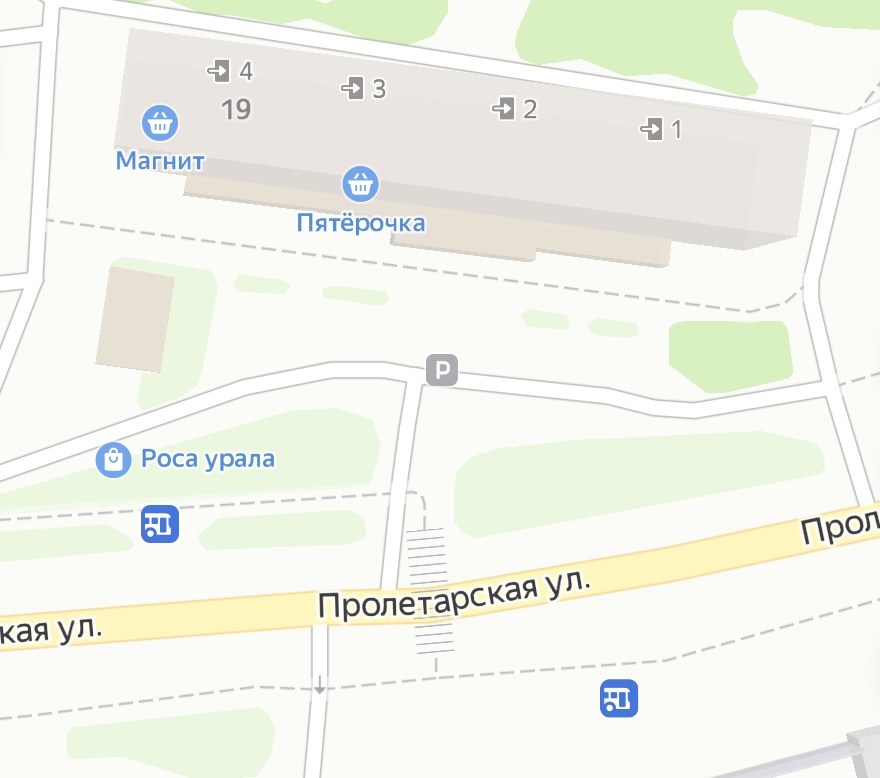 